ASSOCIATION SPORTIVECollège LES PIEUXMercredi 18 Mars 2020POUR TOUSEntraînement ATHLETISME et BADMINTON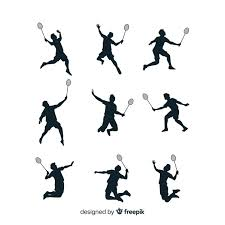 DÉBUT : 13hFIN : 15hLIEUX :LA CARPENTERIE (Gymnase ou Stade en fonction de la météo)Pensez à vous inscrire pour votre repas auprès de Madame SAUVEY